Osnovna šola Litija ponovno vabi naČAR BOŽIČNO NOVOLETNIH DNI,ki bo potekal vPONEDELJEK, 12. 12. 2022, od 16.00 do 17.30BOŽIČNA ABECEDA (B. Fakin, J. Krofl) – učilnica jOKRASKI IZ NARAVNEGA MATERIALA (A. Srkolj, M. Cestnik) – učilnica hPRAVLJIČNA DEŽELA (A. Eltrin, V. Kralj) – učilnica iZVEZDE IN ZVEZDICE (A. Žbogar Perakis) – učilnica gBOŽIČNI PIŠKOTI (K. Kos, P. Baš Jere) – učna kuhinja TOREK, 13. 12. 2022, od 16.00 do 17.30BOŽIČNA SMREČICA (B. Fakin, J. Krofl) – učilnica jBOŽIČNI KINO (M. Bizilja, I. Mihailović) – učilnica hJOGA (A. Felkl, A. Vidgaj) – šolska telovadnicaBOŽIČNI JELENČKI (P. Konjar, T. Kocmur) – učilnica iVSE DELAVNICE (RAZEN JOGE) BODO POTEKALE V PRVEM NADSTROPJU, V HODNIKU PODRUŽNICE S PRILAGOJENIM PROGRAMOMVabljeni učenci in starši!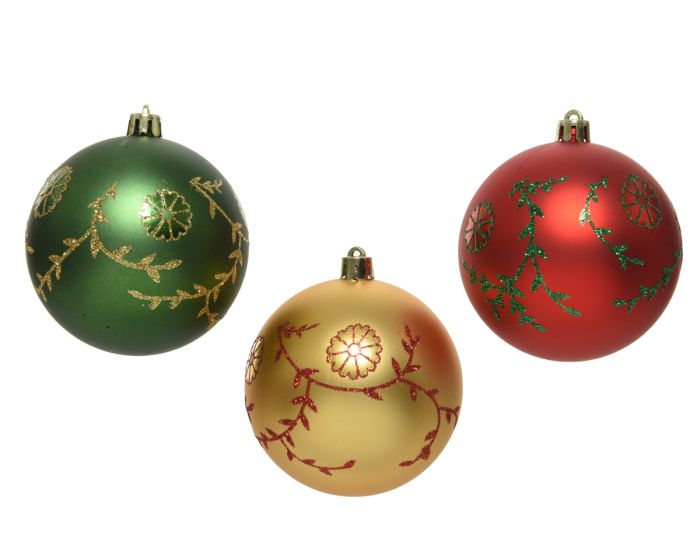 